Fire Risk Reduction Community List Application Board of Forestry and Fire Protection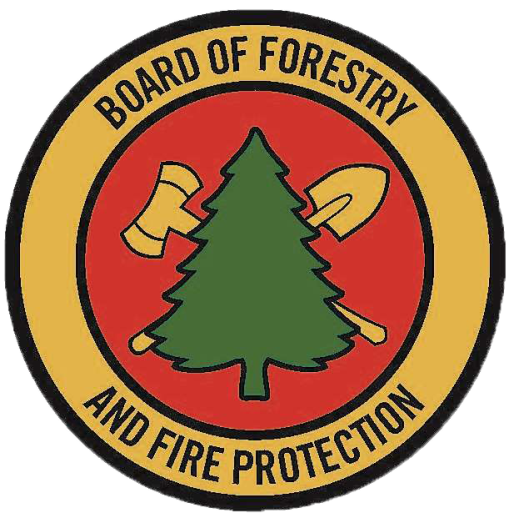 December 2023Purpose and Background The Board of Forestry & Fire Protection (Board) is responsible for maintaining a Fire Risk Reduction Community List of Local Agencies located in a State Responsibility Area (SRA) or Very High Fire Hazard Severity Zone (VHFHSZ) which meet best practices for local fire planning (Public Resources Code § 4290.1). By qualifying for the List, a Local Agency demonstrates both compliance with the Board’s requirements and dedication to fire planning that exceeds state minimum standards. The Department of Forestry and Fire Protection is required to prioritize local assistance grant funding applications from Local Agencies based on the List (Public Resources Code § 4124.7). Please allow 60 days from the submission of this application form for a decision and response from Board staff. Local Agency Information Agency name: Agency type : If “Other” selected, describe here:  Point of contact: Mailing address: Email address: Phone number: Fax number: Does the Local Agency meet the definition of a Low-Income Local Agency in 14 CCR 1268.00?  Yes No Local Agency location: City and County ApplicationApplicants which are not cities and counties should skip this section and only complete the section titled “Non-City and County Application.”Eligibility CriteriaApplicants which are cities and counties must meet criteria (1)-(4) as specified below. Applicants which are cities and counties must meet at least two of criteria (5) - (10). Low-Income Local Agencies shall qualify if two or more of criteria (5) - (10) have not yet been met but are included in the safety element of the Local Agency’s general plan as policy objectives. Provide appropriate evidence demonstrating that each criterion the applicant meets has been satisfied.Local Agency VerificationSignature of Local Agency representative: ______________________Printed name: Date: Board Evaluation Does the applicant satisfy all four mandatory criteria (1)-(4)? Yes  NoDoes the applicant satisfy at least two of optional criteria (5)-(10)? Yes  No		1. 	2. Applicant qualifies for placement on the Fire Risk Reduction Community List 	Effective date: July 1, 	Next application deadline: April 1, Applicant does not qualify for placement on the Fire Risk Reduction Community List If applicant does not qualify, specify reasons: Signature of Board staff evaluator: _________________________Date: Non-City and County ApplicationApplicants which are cities and counties should skip this section and only complete the previous section titled “City and County Application.”Eligibility CriteriaApplicants which are not cities and counties must meet two or more of criteria (1) – (7) as specified below. Low Income Local Agencies shall qualify for the list if one or more of criteria (1) - (7) has been met, and one or more is included as an objective or expected outcome in that Agency’s management or strategic plan or similar planning document (such as but not limited to a capital improvement plan, climate adaptation plan, or resiliency plan). Provide appropriate evidence demonstrating that each criterion the applicant meets has been satisfied.Local Agency VerificationSignature of Local Agency representative: _____________________Printed name: Date:Board Evaluation Does the applicant satisfy at least two of criteria (1)-(7)? Yes  No		1. 	2. Applicant qualifies for placement on the Fire Risk Reduction Community List 	Effective date: July 1, 	Next application deadline: April 1, Applicant does not qualify for placement on the Fire Risk Reduction Community List If applicant does not qualify, specify reasons: Signature of Board staff evaluator: _________________________Date: Requirements MeetsN/AAttached supporting evidence file name(s)(1) Adoption of local ordinance designating Very High Fire Hazard Severity Zones (VHFHSZ) pursuant to Government Code § 51179(a) and submission to the Board pursuant to 14 CCR § 1280.02. Include ordinance or, if previously submitted, date of submission to the Board.(2) Counties only: Submission of findings for all tentative and parcel maps approved for areas located in SRA or LRA VHFHSZ to the Board pursuant to 14 CCR § 1266.02. Provide a list of subdivisions submitted to the Board since January 1, 2013 or the last time the applicant submitted an application for the Fire Risk Reduction Community List, whichever is most recent. (3) The safety element of the Local Agency’s general plan has been submitted to the Board for review pursuant to Government Code § 65302.5(b) within the last eight years, and all recommendations have been adopted. Provide the adopted Safety Element and the year of submission for Board review.(4) After July 1, 2022, a progress report on implementation of the most recent fire safety recommendations from the Board upon subdivision review in a Fire Safety Survey, pursuant to 14 CCR § 1267.01, for each community reviewed within the jurisdiction. Provide this progress report or the date this report was submitted to the Board. Requirements MeetsAttached supporting evidence file name(s) (5) Adoption of one or more local regulations which exceed the minimum regulations adopted by the state in the Fire Safe Regulations (14 CCR §§ 1270.00-1276.04).(6) Adoption of one or more local defensible space ordinance, rule, or regulation which exceeds state minimum regulations in 14 CCR § 1299.03.  (7) Adoption of a Wildland Urban Interface code stricter than Chapter 49, Part 9, of Title 24 of the California Code of Regulations.(8) Adoption of a zoning ordinance, special district, or special overlay zone that includes fire hazard mitigation requirements which exceed state minimum requirements. Such requirements may address safe zones or areas of refuge, structure density, ornamental vegetation, subdivision design, structure design features, or other fire safety features. The applicant shall cite which state minimum requirements the local requirements exceed.(9) Adoption of a comprehensive retrofit code or plan for existing homes.(10) Identification of wildfire as a high priority hazard in a Local or Multi-Jurisdictional Hazard Mitigation Plan (LHMP or MJHMP) updated within the last five years, or as a low- or medium priority hazard with the inclusion of one or more mitigation actions, and has adopted the LHMP or MJHMP into the general plan safety element. Requirements MeetsAttached supporting evidence file name(s)(1) Identification of wildfire as a high priority hazard in a Local, Tribal or Multi-Jurisdictional Hazard Mitigation Plan updated within the last five years, or as a low- or medium priority hazard with the inclusion of one or more mitigation actions.(2) Adoption of a Community Wildfire Protection Plan; critical infrastructure protection plan; evacuation plan; Integrated Resource Management Plan including a Fire Management Plan; or similar plan addressing fire protection within the Local Agency’s jurisdiction within the last five years.(3) Sponsorship, coordination of, or active engagement with a community disaster preparedness council or group, including but not limited to a Firewise USA community or a Fire Safe Council, with events or meetings at least quarterly.(4) Adoption of a plan within the last five years or implementation of an ongoing program to conduct a hazardous fuels reduction project or projects, including but not limited to California Vegetation Treatment Program (CalVTP) projects, Forest Management and Fuels Reduction Plans (FMRFP), Program Timberland Environmental Impact Reports (PTEIR), prescribed or cultural burns, and community fuels reduction work days.(5) Adoption of a plan within the last five years or implementation of an ongoing program to conduct public outreach and education about water conservation, wildfire prevention, vegetation management and fuels reduction, home hardening, evacuation preparedness, defensible space, Traditional Ecological Knowledge pertaining to fire, fire risk reduction, or similar topics.(6) Adoption of a special benefit assessment or tax measure or fee that addresses wildfire prevention.(7) Submission of substantial evidence demonstrating an equivalent means of local fire planning, if a Local Agency is unable to meet at least two of the criteria within (1)-(6) because the criteria are inapplicable to that agency.